甘肃旭日假期西宁分公司团队/散客确认书打印日期：2020/1/4 10:53:14甲方金彩国旅互助县分公司金彩国旅互助县分公司联系人吴朝英联系电话1389722211613897222116乙方甘肃旭日假期国际旅行社有限责任公司西宁分公司甘肃旭日假期国际旅行社有限责任公司西宁分公司联系人马晏成联系电话1990978981419909789814团期编号XNN08MU200108AXNN08MU200108A产品名称0荣耀云南昆明大理丽江版纳8日游0荣耀云南昆明大理丽江版纳8日游0荣耀云南昆明大理丽江版纳8日游0荣耀云南昆明大理丽江版纳8日游发团日期2020-01-082020-01-08回团日期2020-01-15参团人数8(8大)8(8大)大交通信息大交通信息大交通信息大交通信息大交通信息大交通信息大交通信息大交通信息启程 2020-01-08 MU2359 西宁→昆明 06:50-09:20
返程 2020-01-15 MU2360 昆明→西宁 10:20-13:0启程 2020-01-08 MU2359 西宁→昆明 06:50-09:20
返程 2020-01-15 MU2360 昆明→西宁 10:20-13:0启程 2020-01-08 MU2359 西宁→昆明 06:50-09:20
返程 2020-01-15 MU2360 昆明→西宁 10:20-13:0启程 2020-01-08 MU2359 西宁→昆明 06:50-09:20
返程 2020-01-15 MU2360 昆明→西宁 10:20-13:0启程 2020-01-08 MU2359 西宁→昆明 06:50-09:20
返程 2020-01-15 MU2360 昆明→西宁 10:20-13:0启程 2020-01-08 MU2359 西宁→昆明 06:50-09:20
返程 2020-01-15 MU2360 昆明→西宁 10:20-13:0启程 2020-01-08 MU2359 西宁→昆明 06:50-09:20
返程 2020-01-15 MU2360 昆明→西宁 10:20-13:0启程 2020-01-08 MU2359 西宁→昆明 06:50-09:20
返程 2020-01-15 MU2360 昆明→西宁 10:20-13:0旅客名单旅客名单旅客名单旅客名单旅客名单旅客名单旅客名单旅客名单姓名证件号码证件号码联系电话姓名证件号码证件号码联系电话重要提示：请仔细检查，名单一旦出错不可更改，只能退票后重买，造成损失，我社不予负责，出票名单以贵社提供的客人名单为准；具体航班时间及行程内容请参照出团通知。重要提示：请仔细检查，名单一旦出错不可更改，只能退票后重买，造成损失，我社不予负责，出票名单以贵社提供的客人名单为准；具体航班时间及行程内容请参照出团通知。重要提示：请仔细检查，名单一旦出错不可更改，只能退票后重买，造成损失，我社不予负责，出票名单以贵社提供的客人名单为准；具体航班时间及行程内容请参照出团通知。重要提示：请仔细检查，名单一旦出错不可更改，只能退票后重买，造成损失，我社不予负责，出票名单以贵社提供的客人名单为准；具体航班时间及行程内容请参照出团通知。重要提示：请仔细检查，名单一旦出错不可更改，只能退票后重买，造成损失，我社不予负责，出票名单以贵社提供的客人名单为准；具体航班时间及行程内容请参照出团通知。重要提示：请仔细检查，名单一旦出错不可更改，只能退票后重买，造成损失，我社不予负责，出票名单以贵社提供的客人名单为准；具体航班时间及行程内容请参照出团通知。重要提示：请仔细检查，名单一旦出错不可更改，只能退票后重买，造成损失，我社不予负责，出票名单以贵社提供的客人名单为准；具体航班时间及行程内容请参照出团通知。重要提示：请仔细检查，名单一旦出错不可更改，只能退票后重买，造成损失，我社不予负责，出票名单以贵社提供的客人名单为准；具体航班时间及行程内容请参照出团通知。费用明细费用明细费用明细费用明细费用明细费用明细费用明细费用明细序号项目项目数量单价小计备注备注1成人成人82150.0017200.00合计总金额：壹万柒仟贰佰元整总金额：壹万柒仟贰佰元整总金额：壹万柒仟贰佰元整总金额：壹万柒仟贰佰元整17200.0017200.0017200.00请将款项汇入我社指定账户并传汇款凭证，如向非指定或员工个人账户等汇款，不作为团款确认，且造成的损失我社概不负责；出团前须结清所有费用！请将款项汇入我社指定账户并传汇款凭证，如向非指定或员工个人账户等汇款，不作为团款确认，且造成的损失我社概不负责；出团前须结清所有费用！请将款项汇入我社指定账户并传汇款凭证，如向非指定或员工个人账户等汇款，不作为团款确认，且造成的损失我社概不负责；出团前须结清所有费用！请将款项汇入我社指定账户并传汇款凭证，如向非指定或员工个人账户等汇款，不作为团款确认，且造成的损失我社概不负责；出团前须结清所有费用！请将款项汇入我社指定账户并传汇款凭证，如向非指定或员工个人账户等汇款，不作为团款确认，且造成的损失我社概不负责；出团前须结清所有费用！请将款项汇入我社指定账户并传汇款凭证，如向非指定或员工个人账户等汇款，不作为团款确认，且造成的损失我社概不负责；出团前须结清所有费用！请将款项汇入我社指定账户并传汇款凭证，如向非指定或员工个人账户等汇款，不作为团款确认，且造成的损失我社概不负责；出团前须结清所有费用！请将款项汇入我社指定账户并传汇款凭证，如向非指定或员工个人账户等汇款，不作为团款确认，且造成的损失我社概不负责；出团前须结清所有费用！账户信息账户信息账户信息账户信息账户信息账户信息账户信息账户信息青海旅游集散中心青海旅游集散中心青海旅游集散中心青海旅游集散中心青海旅游集散中心123123123招商银行招商银行招商银行郭阿蓓郭阿蓓621485972057918262148597205791826214859720579182兰州公账兰州公账兰州公账袁强袁强123123123东航B2B系统东航B2B系统东航B2B系统东航B2B系统东航B2B系统092059000006927509205900000692750920590000069275凤凰公账凤凰公账凤凰公账南京凤凰南京凤凰123123123南京艾璟蜜橙旅游有限公司南京艾璟蜜橙旅游有限公司南京艾璟蜜橙旅游有限公司南京艾璟蜜橙旅游有限公司南京艾璟蜜橙旅游有限公司101006010400101201010060104001012010100601040010120青海康泰国际旅行社有限公司青海康泰国际旅行社有限公司青海康泰国际旅行社有限公司工行西宁西大街支行工行西宁西大街支行280600060920004548228060006092000454822806000609200045482百事通总社百事通总社百事通总社123123123123123工商银行（郭阿蓓）工商银行（郭阿蓓）工商银行（郭阿蓓）郭阿蓓郭阿蓓622208280600206794562220828060020679456222082806002067945南京锦绣江南国际旅游有限公司南京锦绣江南国际旅游有限公司南京锦绣江南国际旅游有限公司祁忠祁忠621700137000139857462170013700013985746217001370001398574费用说明费用说明费用说明费用说明费用说明费用说明费用说明费用说明石林电瓶车25元/人、大理古城电瓶车35元/人、丽江拉市海公园电瓶车40元/人、丽江东巴秘境电瓶车60元/人 、森林公园电瓶车50元/人、花卉园电瓶车40元/人 版纳澜沧江游轮280元、多歌水篝火280元/人 石林电瓶车25元/人、大理古城电瓶车35元/人、丽江拉市海公园电瓶车40元/人、丽江东巴秘境电瓶车60元/人 、森林公园电瓶车50元/人、花卉园电瓶车40元/人 版纳澜沧江游轮280元、多歌水篝火280元/人 石林电瓶车25元/人、大理古城电瓶车35元/人、丽江拉市海公园电瓶车40元/人、丽江东巴秘境电瓶车60元/人 、森林公园电瓶车50元/人、花卉园电瓶车40元/人 版纳澜沧江游轮280元、多歌水篝火280元/人 石林电瓶车25元/人、大理古城电瓶车35元/人、丽江拉市海公园电瓶车40元/人、丽江东巴秘境电瓶车60元/人 、森林公园电瓶车50元/人、花卉园电瓶车40元/人 版纳澜沧江游轮280元、多歌水篝火280元/人 石林电瓶车25元/人、大理古城电瓶车35元/人、丽江拉市海公园电瓶车40元/人、丽江东巴秘境电瓶车60元/人 、森林公园电瓶车50元/人、花卉园电瓶车40元/人 版纳澜沧江游轮280元、多歌水篝火280元/人 石林电瓶车25元/人、大理古城电瓶车35元/人、丽江拉市海公园电瓶车40元/人、丽江东巴秘境电瓶车60元/人 、森林公园电瓶车50元/人、花卉园电瓶车40元/人 版纳澜沧江游轮280元、多歌水篝火280元/人 石林电瓶车25元/人、大理古城电瓶车35元/人、丽江拉市海公园电瓶车40元/人、丽江东巴秘境电瓶车60元/人 、森林公园电瓶车50元/人、花卉园电瓶车40元/人 版纳澜沧江游轮280元、多歌水篝火280元/人 石林电瓶车25元/人、大理古城电瓶车35元/人、丽江拉市海公园电瓶车40元/人、丽江东巴秘境电瓶车60元/人 、森林公园电瓶车50元/人、花卉园电瓶车40元/人 版纳澜沧江游轮280元、多歌水篝火280元/人 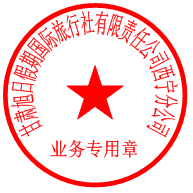 